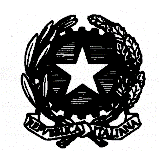 Ministero dell’Istruzione, dell’Università e della RicercaIstituto d’Istruzione Superiore Statale “Andrea Fantoni”Liceo Scientifico – Liceo Economico SocialeTecnico Informatica Telecomunicazioni, Turismo, Amministrazione Finanza e Marketing,Costruzioni Ambiente e Territorio – I. e F.P. Grafico MultimediaVia Gregorio Barbarigo, 27 Clusone (Bg) –  0346 21033 – fax 0346 20187Codice meccanografico BGIS012007 – C.F. 90001120162e-mail: bgis012007@istruzione.it– pec:bgis012007@pec.istruzione.itRELAZIONE FINALE SUL VIAGGIO DI ISTRUZIONECLASSE_________________DAL   _______________  AL _____________META__________________________________________________________MEZZO DI TRASPORTO____________________________________________DOCENTI ACCOMPAGNATORI________________________________________RESPONSABILE DEL ATTIVITÀ_____________________________________RELAZIONE TECNICAVALUTAZIONE QUALITÀ DEL SERVIZIO DI RICEZIONE ALBERGHIERA………………………………………………………………………………………………………………………………………………………………………………………………………………………………………………………………………………………………………………………………………………………………………………………………………………………………………………………………………………VALUTAZIONE QUALITÀ DEL SERVIZIO PASTI……………………………………………………………………………………………………………………………………………………………………………………………………………………………………………………………………………………………………………………………………………………………………………………………………………………………………………………………………………………VALUTAZIONE QUALITÀ E SICUREZZA DEL MEZZO DI TRASPORTO………………………………………………………………………………………………………………………………………………………………………………………………………………………………………………………………………………………………………………………………………………………………………………………………………………………………………………………………………………………RELAZIONE DIDATTICAOBIETTIVI DIDATTICO - FORMATIVI……………………………………………………………………………………………………………………………………………………………………………………………………………………………………………………………………………………………………………………………………………………………………………………………………………………………………………………………………………………………………………………………………………………………………………………………………………………………………………………ESITI CONSEGUITI……………………………………………………………………………………………………………………………………………………………………………………………………………………………………………………………………………………………………………………………………………………………………………………………………………………………………………………………………………………………………………………………………………………………………………………………………………………………………………………MODALITÀ DIDATTICHE E RELAZIONALI …………………………………………………………………………………………………………………………………………………………………………………………………………………………………………………………………………………………………………………………………………………………………………………………………………………………………………………………………………………………………………………………………………………………………………………………………………………………………………………VALUTAZIONE/OSSERVAZIONI ……………………………………………………………………………………………………………………………………………………………………………………………………………………………………………………………………………………………………………………………………………………………………………………………………………………………………………………………………………………………………………………………………………………………………………………………………………………………………………………FIRMA DEI DOCENTI ACCOMPAGNATORI…………………………………………………………………………………………………………………………………………………………………………………………………………ALLEGATIPROGRAMMA DEL VIAGGIO DI ISTRUZIONEMATERIALI FORNITI AGLI STUDENTIEVENTUALI SCHEDE DI LAVORO PREDISPOSTE